MEMORANDUM  DEPARTMENT OF TRANSPORTATIONProject Development Branch(303)757-9040FAX (303)757-9868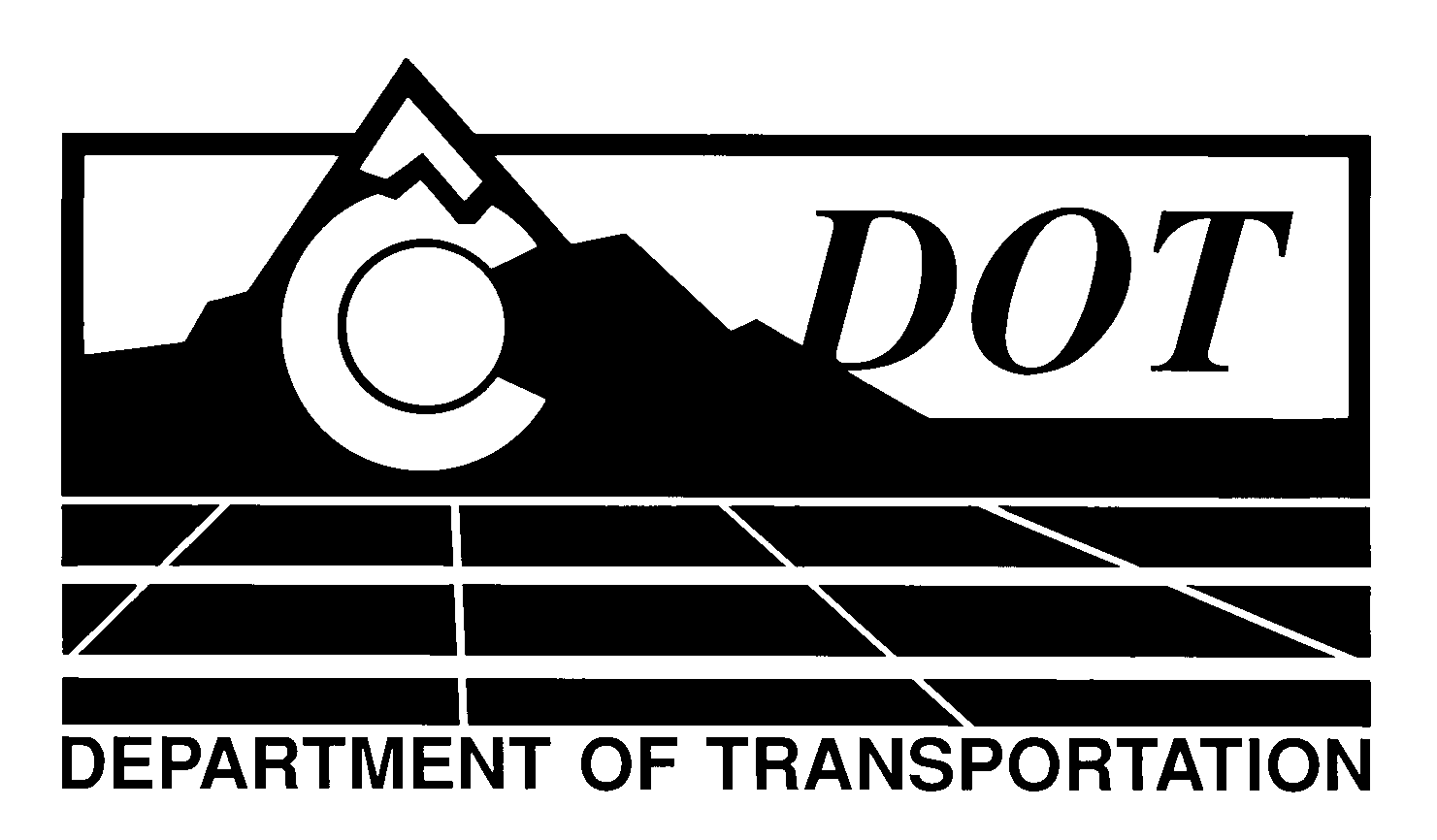 DATE:	July 19, 2012TO:	All Holders of Standard Special Provisions	FROM:	Larry Brinck, Standards and Specifications EngineerSUBJECT:	Required Contract Provisions Federal-Aid Construction ContractsEffective this date, our unit is issuing a revised version of the standard special provision, Required Contract Provisions Federal-Aid Construction Contracts.   This revised standard special is 14 pages long, and replaces a now obsolete standard special provision, having the same name, dated February 3, 2011.  Please note: this revised standard special should be used in Federal-Aid projects, beginning with projects advertised on or after August 9, 2012.  Please feel free, however, to include it in projects advertised before this date.   This revised standard special provision upgrades the contract requirements that are included in revised, Form FHWA-1273, “Required Contract Provisions Federal-Aid Construction Contracts”, which has been revised effective May 1, 2012.  Those of you who keep books of Standard Special Provisions should replace the now obsolete version of this standard special provision with this revised version.   For your convenience, we are attaching a new Index of Standard Special Provisions, which is also effective this date.  In addition, you will find this and other special provisions that are being issued this date in one place on the CDOT Construction Specifications web page:http://www.coloradodot.info/business/designsupport/construction-specifications/2011-SpecsPlease click on the hyperlink titled “Recently Issued Special Provisions”.LB/mrsAttachmentsDistribution: Per distribution list